105學年度高級中等學校特色招生專業群科甄選入學術科測驗內容審查表學校名稱臺南光華學校財團法人臺南市光華高級中學臺南光華學校財團法人臺南市光華高級中學臺南光華學校財團法人臺南市光華高級中學術科測驗日期105年4月23日(星期六)科班名餐飲管理科(在地寰宇美食文化)特色班術科測驗項目1.廚藝刀工 2.創意盤飾1.廚藝刀工 2.創意盤飾1.廚藝刀工 2.創意盤飾術科命題規範一、具聯接性:能聯結與對準九年一貫程綱要領域之語文、藝術人文和綜合活動學習領域等能力指標。二、有區別性:能符合美學、日常觀察和肢體動覺等性向，能區別學生對餐飲之學習興趣及發展潛能。三、可操作性:能讓考生充份運用材料及工具完成測驗。四、明確說明:能測驗學生量測精準度與色彩搭配，以及肢體動覺的實作能力。一、具聯接性:能聯結與對準九年一貫程綱要領域之語文、藝術人文和綜合活動學習領域等能力指標。二、有區別性:能符合美學、日常觀察和肢體動覺等性向，能區別學生對餐飲之學習興趣及發展潛能。三、可操作性:能讓考生充份運用材料及工具完成測驗。四、明確說明:能測驗學生量測精準度與色彩搭配，以及肢體動覺的實作能力。一、具聯接性:能聯結與對準九年一貫程綱要領域之語文、藝術人文和綜合活動學習領域等能力指標。二、有區別性:能符合美學、日常觀察和肢體動覺等性向，能區別學生對餐飲之學習興趣及發展潛能。三、可操作性:能讓考生充份運用材料及工具完成測驗。四、明確說明:能測驗學生量測精準度與色彩搭配，以及肢體動覺的實作能力。術科測驗內容及試題範例ㄧ、測驗時間：120分鐘(含試題說明10分鐘)。二、測驗教室：專業教室。三、試場準備工具：食材、成品盤、刀具、砧板、抹布。四、考生不必準備任何工具。五、廚藝刀工：測驗時間40分鐘1.內容:運用食材和刀工完成考題所規定的形狀、大小，且不可浪費食材，至少是原食材的75%，並依規定將完成品放置於盤子內。2.試題範例: 六、創意盤飾：測驗時間70分鐘1.內容:運用食材特色和刀法俐落，完成具美學、色彩協調，以及創意的實用性盤飾。2.試題範例：紅辣椒、小黃瓜、二種食材，運用桌上的切割工具，創作出一盤美麗的盤飾。ㄧ、測驗時間：120分鐘(含試題說明10分鐘)。二、測驗教室：專業教室。三、試場準備工具：食材、成品盤、刀具、砧板、抹布。四、考生不必準備任何工具。五、廚藝刀工：測驗時間40分鐘1.內容:運用食材和刀工完成考題所規定的形狀、大小，且不可浪費食材，至少是原食材的75%，並依規定將完成品放置於盤子內。2.試題範例: 六、創意盤飾：測驗時間70分鐘1.內容:運用食材特色和刀法俐落，完成具美學、色彩協調，以及創意的實用性盤飾。2.試題範例：紅辣椒、小黃瓜、二種食材，運用桌上的切割工具，創作出一盤美麗的盤飾。ㄧ、測驗時間：120分鐘(含試題說明10分鐘)。二、測驗教室：專業教室。三、試場準備工具：食材、成品盤、刀具、砧板、抹布。四、考生不必準備任何工具。五、廚藝刀工：測驗時間40分鐘1.內容:運用食材和刀工完成考題所規定的形狀、大小，且不可浪費食材，至少是原食材的75%，並依規定將完成品放置於盤子內。2.試題範例: 六、創意盤飾：測驗時間70分鐘1.內容:運用食材特色和刀法俐落，完成具美學、色彩協調，以及創意的實用性盤飾。2.試題範例：紅辣椒、小黃瓜、二種食材，運用桌上的切割工具，創作出一盤美麗的盤飾。術科評量規範ㄧ、 廚藝刀工：外觀：形狀大小一致；取量符合規定。刀工：形狀符合規定，紅蘿蔔切成0.3公分的圓薄片(直徑不拘)。取量：原食材之75%的重量。二、 創意盤飾：1. 美觀：符合美學原理，色彩協調。2. 創意：必須兼顧實用性。3. 衛生：桌面、地上須保持整潔。ㄧ、 廚藝刀工：外觀：形狀大小一致；取量符合規定。刀工：形狀符合規定，紅蘿蔔切成0.3公分的圓薄片(直徑不拘)。取量：原食材之75%的重量。二、 創意盤飾：1. 美觀：符合美學原理，色彩協調。2. 創意：必須兼顧實用性。3. 衛生：桌面、地上須保持整潔。ㄧ、 廚藝刀工：外觀：形狀大小一致；取量符合規定。刀工：形狀符合規定，紅蘿蔔切成0.3公分的圓薄片(直徑不拘)。取量：原食材之75%的重量。二、 創意盤飾：1. 美觀：符合美學原理，色彩協調。2. 創意：必須兼顧實用性。3. 衛生：桌面、地上須保持整潔。術科測驗評分標準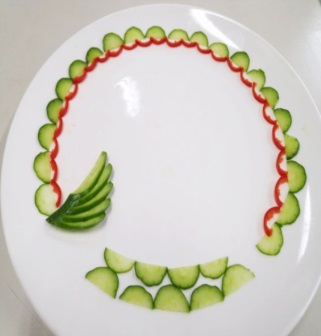 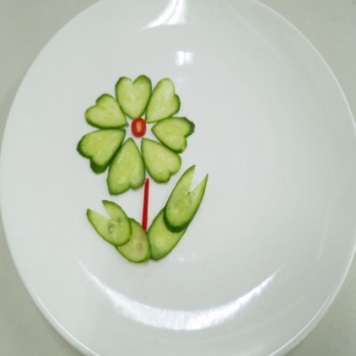 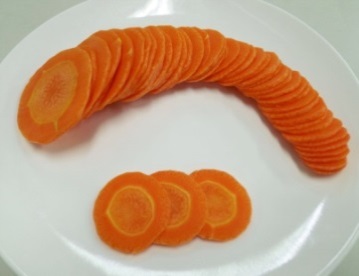 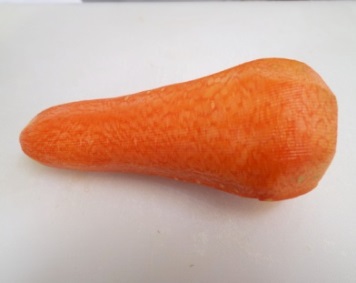 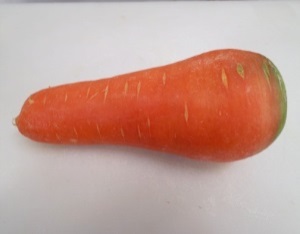 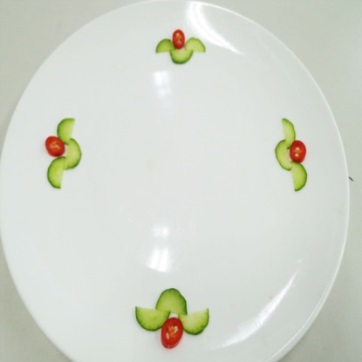 